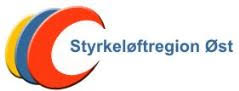 Styrkeløftregion ØstReferatStyremøte nr. 2019-04Tid	: 27. August.Sted	: Osloidrettens hus, rom: 355 Bakrommet, Ekeberg, Oslo.Styrereferat nr. 2019-03 er godkjent via e-post.Til stede: Mina Svele, Vidar Tangen, Vegard Røysum, Ove Johansen, Amund Tjellaug Løvstad, Runar Saxegård og Karen Hesthammer, Geir Johansen.Besøk fra Spuvi: Nils Petter KnudsenIkke til stede: Stine Mari ForsbergAVSLUTTEDE SAKER11/19	Støtte til RM12/19	Vikar for sekretærenVEDTATT PÅ E-POST SIDEN FORRIGE STYREMØTEAnsvarlig	: Vegard RøysumStatus		: AvsluttetVIDEREFØRTE SAKER01/19	ØKONOMIRapportering. Ansvarlig	: Vidar Tangen.
Status		: Videreføres.02/19	AKTIVITETER- Aktivitetsplan 2019, Ansvar Vegard Røysum.Orientering- - Regionstrenerordning, Ansvar Stine Mari Forsberg/ Karen Hesthammer6 klubbesøk i år og 2 av dem er utført.- Dommeroppsett for 2019, Ansvar Ove JohansenOrientering- -Stevner for regionen, Ansvar Geir JohansenOrientering-RM Askim- foreløpig rundt 70 påmeldte, men det tilsier at det blir over 100 deltakere.  NM Benk utstyrsfritt som ILK arrangerer i Desember.Husk at vi gir tilskudd til regionspokal.Ansvarlig	: VegardStatus		: Videreføres12/18	Bør man skrive en kontrakt med klubber som er nystartet?Når regionen har gitt utstyrsstøtte til ny oppstartet klubber og så selger man utstyret videre, hva gjør man da.?- Regionen skal utforme en kontrakt som da vil inneholde en klausul, sånn at man ikke bare selge unna utstyret man har fått støtte for. Her blir det snakk om antall år osv. Ove har påtatt seg jobben med å utforme kontrakten, men også hvordan regionen kan bidra til et oppstartstøtte til nye klubber.Da vil nok den årlige støtten til utstyr fases ut etter hvert. Ansvarlig	: OveStatus		: Videreføres07/19 	Klubblederkonferanse.Oppdatering: Ny dato er 1-2 Novmber.Det kommer fortrinnsvis til å gå over 2 dager. Det blir på Helsfyr hotell og oppmøte er kl. 17.Ny innbydelse blir sendt ut fortløpende pga ny dato for konferansen.Oppsettet for den helgen kommer på innbydelsen.Ansvarlig	: RunarStatus		: Videreføres08/19 Innkjøp av utstyr- Vi forespør VM komite om felles rabattert innkjøp konkurranse utstyr til klubbene i regionen.Oppdatering:- Forespørsel er sendt til Morten Novum og det skal tas opp i juni i VM komiteen. Vi tar opp dette på møtet vårt i Januar. Ansvarlig	: VidarStatus		: Videreføres10/19	NM-uken 2020 og 2021-Brumunddal AK og ILK har et ønske om å kunne arrangere dette sammen i 2020 på Hamar i juni. Dette er med utstyr. 2021- Sarpsborg- med utstyr. NYE SAKER13/19 	SPUVI ønsker å tilhøre vår region, og kommer for å planlegge veien videre.	- Røyken går inn i Asker kommune, og blir da en del av Akershus.- Spuvi stemte på at de ville tilhøre oss fordi vi har større aktivitet i regionen, miljø og flere stevner å ta av.14/19 	Informasjon fra strategisamlingen i Stavanger- Regionen blir som den er foreløpig, så Buskerud blir ikke en del av oss, selv om de skal inn i fylket Viken.- Utstyrsløfting, Carl Yngvar vil promotere utstyrsløfting igjen, siden det er flere og flere som går over til utstyrsfritt. - Det er ofte et problem når man skal ha et NM stevne og man blir lovet at internettlinjen er god, men allikevel blir det dårlig streaming. Det er da kanskje en god ide at man har en evalueringsskjema man kan fylle ut som går til arrangør og forbund.15/19	Tingforslag til NSF.	Vi har 2 forslag som vi kommer til å sende over. 16/19	Webredaktør - Noen må inn for å ta webredaktør rollen, Nils Petter Knudsen skal høre med klubben om noen kan være interessert. NESTE MØTEDato for neste møte 	: 9. Januar 2020
Rom bestilles av	: Vegard RøysumAnsvarlig	: Vegard RøysumStatus		: Videreføres.